SNAKES AND LADDERS GENERATORLe « Snakes and ladders generator » vous permet de créer vos propres versions du jeu, adaptées à vos classes et au niveau des élèves. À vous de jouer !Pour retrouver le « Snakes and ladders generator », cliquez sur le lien ci-dessous :https://eflsummerschool.com/2018/06/26/snakes-and-ladders-generator/Vous trouverez en exemples un Snakes and ladders sur la Famille Royale ainsi qu’une version du jeu pour Halloween.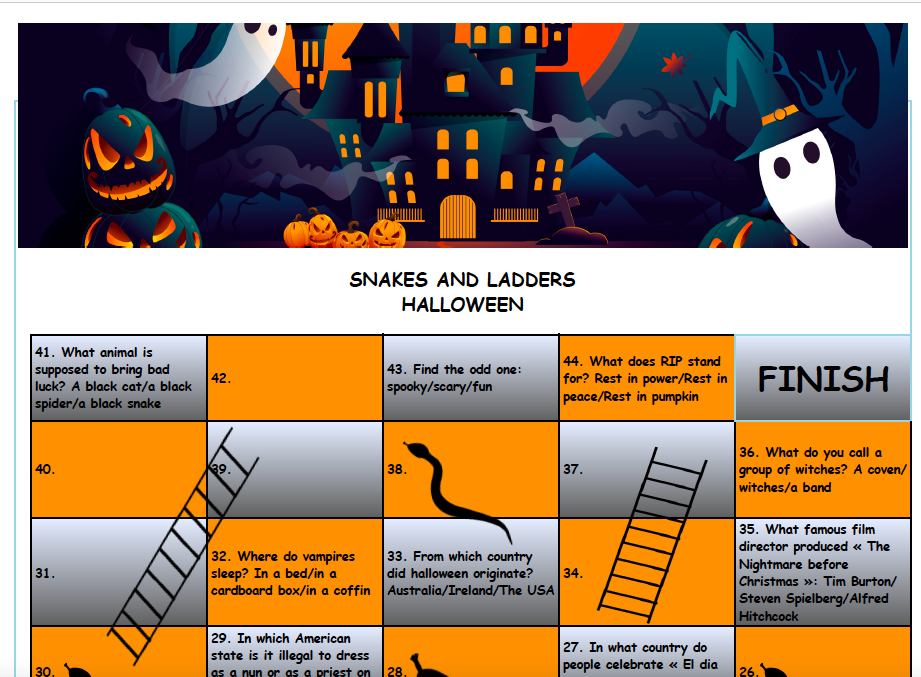 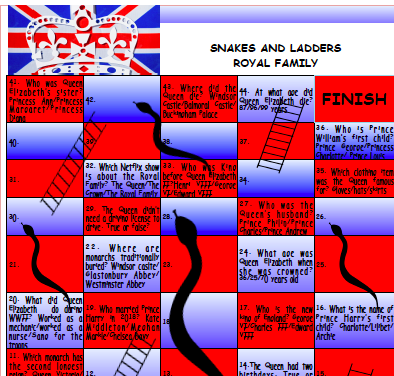 